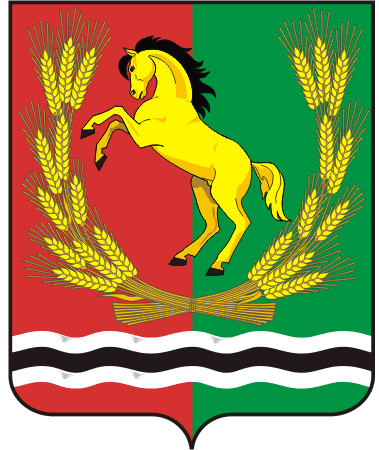 СОВЕТ  ДЕПУТАТОВМУНИЦИПАЛЬНОГО ОБРАЗОВАНИЯ РЯЗАНОВСКИЙ СЕЛЬСОВЕТАСЕКЕЕВСКОГО РАЙОНА ОРЕНБУРГСКОЙ  ОБЛАСТИтретьего  созываРЕШЕНИЕ30.11.2016                                                                                                          № 33             В соответствии с Законом Оренбургской области № 1611/ 339-IV-ОЗ от 10.10.2007г «О муниципальной службе в Оренбургской области», постановлением Правительства Оренбургской области от 23.04.2010года № 279-п «О внесении изменений в постановление Правительства Оренбургской области от 19.11.2008года № 431-п», в  соответствии с Уставом муниципального образования Рязановский сельсовет, на основании письма главы администрации Асекеевского района от 21.06.2016 № 534  Совет депутатов решил:            1. Утвердить Положение о денежном содержании муниципальных служащих в муниципальном образовании Рязановский сельсовет согласно приложению №1.            2. Утвердить единую схему должностных окладов муниципальных служащих в администрации муниципального образования Рязановский сельсовет согласно приложению № 2.            3. Признать утратившим силу решение Совета депутатов муниципального образования Рязановский сельсовет № 76 от 30.03.2013 года «О денежном содержании муниципальных служащих в администрации муниципального образования Рязановский сельсовет».            4. Решение вступает в силу после официального обнародования и распространяется на правоотношения, возникшие с 1января  2017 года. Глава  сельсоветапредседатель Совета депутатов                                                      А.В. БрусиловПриложение № 1                                                                                    к решению Совета  депутатов                                                                                                     № 33 от 30.11.2016ПОЛОЖЕНИЕО денежном содержании муниципальных служащих в администрациимуниципального образования Рязановский сельсовет.1.Общие положения. 1.1 Настоящее положение определяет условия оплаты труда муниципальных служащих администрации Рязановского сельсовета1.2 Правовое регулирование оплаты труда муниципальных служащих в администрации Рязановского сельсовета осуществляется настоящим положением, законодательством Российской Федерации и Оренбургской области, а также муниципальными правовыми актами Рязановского сельсовета. Регулирование оплаты труда муниципальных служащих и администрации Рязановского сельсовета осуществляется с учетом ежегодно установленных администрацией Асекеевского района нормативов формирования расходов на оплату труда муниципальных служащих в бюджете Рязановского сельсовета.	2.Состав денежного содержания муниципальных служащих 2.1 Денежное содержание муниципальных служащих, состоит из должностного оклада муниципального служащего в соответствии с замещаемой им должностью муниципальной службы ( далее- должностной оклад), а также ежемесячных и иных дополнительных выплат, определяемых настоящим Положением.2.2 Муниципальному служащему устанавливаются следующие ежемесячные и иные дополнительные выплаты:         I) ежемесячная надбавка за классный чин;         II) ежемесячная надбавка к должностному окладу за выслугу лет на муниципальной службе;         III) ежемесячная надбавка к должностному окладу за особые условия работы, устанавливаемые в зависимости от группы должностей;         IV) ежемесячное 	денежное поощрение;         V) квартальные премии в размере одного должностного оклада и премии по результатам работы за год-   один раз в год в размере месячного фонда оплаты труда;         VI) единовременная выплата при предоставлении ежегодного оплачиваемого отпуска;         VII) материальная помощь          2.3 К денежному содержанию муниципального служащего устанавливается районный коэффициент в размере, установленном федеральным законодательством.         2.4 Конкретный размер денежного содержания утверждается главой сельсовета при составлении штатных расписаний на очередной финансовый год.3. Должностные оклады муниципальных служащих         3.1 Должностные оклады муниципальных служащих устанавливаются согласно приложению № 1 к настоящему Положению, применительно к должностям муниципальной службы, установленным Реестром муниципальных должностей и муниципальных должностей муниципальной службы муниципального образования Рязановский сельсовет.Ежемесячная надбавка за классный чин         4.1 Ежемесячная надбавка за классный чин устанавливается распоряжением главы сельсовета в соответствии с приложением № 2 к настоящему Положению.         4.2 Размер ежемесячной надбавки за классный чин подлежит ежегодной индексации должностных окладов в размере, определяемом распоряжением Правительства Российской Федерации.Ежемесячная надбавка за выслугу лет        5.1 Ежемесячная надбавка к должностному окладу за выслугу лет на муниципальной службе, устанавливается в следующих размерах:при стаже муниципальной (процентов)службыот 1 года до 5 лет                    10%от 5 лет до 10 лет                    15%от 10 лет до 15 лет                  20%свыше 15 лет                           30%        5.2 Ежемесячная надбавка к должностному окладу за выслугу лет выплачивается со дня, следующего за днем возникновения права на назначение или изменение размера надбавки.        5.3 Размер надбавки устанавливаются распоряжением главы сельсовета. 6. Ежемесячная надбавка за особые условия муниципальной службы       6.1 Размер ежемесячной надбавки к должностному окладу за особые условия муниципальной службы лицам, замещающим муниципальные должности, устанавливаются главой сельсовета.       6.2 Ежемесячная надбавка к должностному окладу за особые условия муниципальной службы устанавливается соответствующим муниципальным правовым актом на один год.       6.3 Для лиц, впервые назначаемых на муниципальную должность муниципальной службы, ежемесячная надбавка к должностному окладу за  особые условия муниципальной службы устанавливается в минимальном  размере по соответствующей категории и группе должностей.       6.4 Указанная надбавка устанавливается на основании оценки трудовой деятельности муниципального служащего, сложности выполняемой им работы, ее результативности, а также с учетом специальных знаний, умений и навыков для исполнения должностных обязанностей по замещаемой должности.       6.5 Основными условиями повышения размера ежемесячной надбавки к должностному окладу за особые условия муниципальной службы являются:- изменение существенных условий труда, связанных с увеличением должностных обязанностей ( с обязательным внесением изменений в трудовой договор и должностную инструкцию);- повышение профессиональных знаний и навыков муниципального служащего, проявление инициативы и творческого подхода к исполнению должностных обязанностей, способствующих более эффективной организации труда.        6.6 Если муниципальный служащий в течение года не достиг условий, предусматривающих повышение размера надбавки к должностному окладу за особые условия муниципальной службы, размер надбавки остается на прежнем уровне.        6.7 Основными условиями снижения размера надбавки к должностному окладу за особые условия муниципальной службы являются:- некачественное и несвоевременное выполнение поручений и заданий руководителя;- применение мер дисциплинарного взыскания в течении года.        6.8 Изменение размера ежемесячной надбавки к должностному окладу за особые условия муниципальной службы оформляется распоряжением главы сельсовета в соответствии с настоящим Положением.         6.9 Ежемесячная надбавка к должностному окладу за особые условия муниципальной службы устанавливается в размерах: лицам замещающим младшие должности муниципальной службы-   от 30 до 60%Ежемесячное денежное поощрение       7.1 Ежемесячное денежное поощрение лицам, замещающим муниципальные должностей муниципальной службы устанавливается главой сельсовета на один год и может быть пересмотрено в соответствии с настоящим Положением.       7.2 Ежемесячное денежное поощрение выплачивается в размере до 50% должностного оклада.       7.3 Основными условиями ежемесячного денежного поощрения являются:- компетентность в принятии управленческих решений- проявление самостоятельного подхода в подготовке инициативных предложений по совершенствованию деятельности администрации сельсовета - обязательное соблюдение исполнительной, трудовой дисциплины и норм служебного этикета       7.4 Основными условиями снижения размера ежемесячного денежного поощрения являются:- некачественное и несвоевременное выполнение поручений руководителя;- применение мер дисциплинарных взысканий в течение года. 8. Квартальные премии и премии по результатам работы за год       8.1 Премирование муниципальных служащих производится  в пределах средств фонда оплаты труда аппарата управления и максимальными размерами не ограничивается      8.2 Премия за выполнение особо важных и сложных заданий может выплачиваться ежеквартально и по итогам работы за год       8.3 Премия за выполнение особо важных и сложных заданий может выплачиваться к профессиональному празднику, нерабочим праздничным дням, установленным законодательством РФ      8.4 Основными показателями премирования являются:- образцовое и досрочное выполнение особо сложных или важных заданий и поручений Главы сельсовета в интересах населения и бюджета сельсовета;- достижение высоких конечных результатов специалистом в результате внедрения новых форм и методов работы ;- существенное снижение затрат бюджета сельсовета или увеличение доходной части бюджета не менее 0,01 %;- большая организаторская работа по подготовке и проведению мероприятий муниципального значения и масштаба- добросовестное выполнение поручений главы сельсовета, получивших его положительную оценку- достижение значимых результатов в ходе выполнения должностных обязанностей- разработку и внедрение рационализаторских предложений- внесение муниципальным служащим предложений, улучшающих работу, администрации сельсовета и позитивно отразившихся на ее результатах (кроме предложений, неоправданно увеличивающих документооборот и расход бюджетных средств).      8.5 Лицам, имеющим дисциплинарное взыскание, не снятое в установленном порядке, премирование не производится.      8.6 Уволенные работники право на получение премии не имеют      8.7 Вновь принятым сотрудникам премия выплачивается пропорционально отработанному времени       8.8. Размер премии устанавливается в процентах от месячного фонда оплаты труда муниципального служащего       8.9 Решение о выплате  квартальных премий и премии по результатам работы за год принимается распоряжением главы сельсовета и выплачивается в размере не более одного месячного фонда оплаты труда, установленного на дату издания соответствующего муниципального правового акта. Премия по итогам работы за год выплачивается в размере месячного фонда оплаты труда       8.10 Премия за выполнение особо важных и сложных заданий входит в состав денежного содержания 9. Единовременная выплата при предоставленииежегодного оплачиваемого отпуска      9.1 Единовременная выплата при предоставлении ежегодного оплачиваемого отпуска устанавливается в размере двух должностных окладов и классного чина, выплачивается один раз в календарном году при уходе муниципального служащего в очередной оплачиваемый отпуск. Основанием для предоставления единовременной выплаты является распоряжение сельсовета о предоставлении очередного оплачиваемого отпуска.      9.2 При увольнении муниципального служащего единовременная выплата к отпуску выплачивается пропорционально отработанному времени 10. Материальная помощь      10.1 Материальная помощь лицам, замещающим муниципальные должности муниципальной службы выплачивается в размере должностного оклада на основании соответствующего заявления работника.      10.2 Муниципальному служащему в связи со смертью близких родственников (родители, муж, жена, дети), рождением ребенка, бракосочетанием (впервые), в связи с юбилейными датами (20,25,30,35,40,45,50,55,60 и 65 лет) может быть выплачена материальная помощь не более одного оклада в год.      10.3 Основанием  для выплаты материальной помощи является распоряжение главы сельсовета. 11. Источники финансирования денежного содержания      11.1 Денежное содержание муниципальных служащих выплачивается за счет средств местных бюджетов. Привлечение иных источников (включая  средства, получаемые от предпринимательской деятельности) не допускается.Приложение № 2                                                                                 к решению Совета     депутатов                                                                                                    № 33 от 30.11.2016     Единая схемадолжностных окладов муниципальных служащихмуниципального образования Рязановский сельсоветО денежном содержании муниципальных служащих в администрации муниципального образования Рязановский сельсовет№п/пНаименование должностиДолжностной оклад (руб)12Специалист 1 категорииСпециалист 1 категории ЦБ48234823